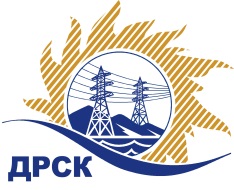 Акционерное Общество«Дальневосточная распределительная сетевая  компания»Протокол заседания Закупочной комиссии по вскрытию поступивших конвертовг. Благовещенск	Способ и предмет закупки: предварительный отбор на право  заключения рамочного соглашения на поставку продукции: Контрольные и специальные кабели и провода ПРИСУТСТВОВАЛИ: члены постоянно действующей Закупочной комиссии АО «ДРСК» 2 уровняИнформация о результатах вскрытия конвертов:В адрес Организатора закупки поступило 5 (пять) заявок на участие в закупке, с которыми были размещены в электронном виде на Торговой площадке Системы www.b2b-energo.ru.Вскрытие конвертов было осуществлено в электронном сейфе организатора закупки на Торговой площадке Системы www.b2b-energo.ru автоматически.Дата и время начала процедуры вскрытия конвертов с заявками участников: 10:00 (время местное) 12.11.2015. Место проведения процедуры вскрытия конвертов с заявками участников: Торговая площадка Системы www.b2b-energo.ruВ конвертах обнаружены заявки следующих участников:Ответственный секретарь Закупочной комиссии 2 уровня АО «ДРСК»	О.А. Моторинаисп.: Коврижкина Е.Ю.(4162) 397-280№ 6/МР-В12.11.2015№п/пНаименование Участника закупки и его адрес1ООО «Камский кабель» г. Пермь, ул. Гайвинская, 1052ООО «НеваЭнергоПром»г. Санкт-Петербург, п.р Лесной, 633ООО «ТД «УНКОМТЕХ»г. Москва, ул. Большая Филевская, 164ООО «Электросистемы»г. Хабаровск, ул. Тургенева, 345ООО ПК «Востоксистема»г. Хабаровск, пр-т 60-летия октября, 158 «Г»